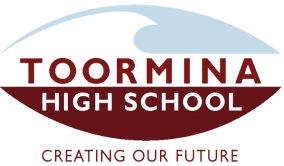 Term 1 Sport Selections 2017Sport selections for term 1 will take place on Wednesday 1/2/2017 (Wk2, term 1). The table below is an outline of the sports being offered and each sports requirements and costs. Please discuss your selections with your child/parents/ guardians before committing to a sport. Remember you may not get your first choice so have a backup sport ready in case you miss out on your first preference this time. Please note all year 7 students take part in a school based sport program during terms 1, 2 and 3 and will not select a sport until the end of term 3. This is to develop their skills and knowledge in various sports before joining the rest of the school sport program.SPORTDESCRIPTIONCOST PER WEEKField games Walk to/from Toormina Oval- Touch, Frisbee,Vortex, T-ball, Soccer, Cricket etcFREEEisteddfodDance For all students that would like to participate in dance and prepare a routine for the school eisteddfod group. Eisteddfod performance will be optional. FREEChess/ Board gamesAt school- A variety of board games and card gamesFREEGym ActivitiesBus to/from Coffs Coast Health Club- The use of cardio equipment and weights.$4 for bus$8 for activitySuperstar sportsBus to/from Coffs Health Club (spring loaded). Gymnastics and trampoline activities$4 for bus$8 for activityWalking/ Beach GamesBus to/ from Jetty/ sawtell beach. Beach walking and various beach sports and activities. No swimming allowed$4Ice SkatingBus to/from The Big Banana- Skates hired at venue each week. Beginners welcome- Training frames available (no extra charge). Students may wear long pants for protection.$4 for Bus$6 for ActivityIndoor GamesBus to/from Indoor Cricket Centre – Students participate in a range of indoor games.$4 for Bus$4.50 for activityKegalBus to/from Kegal (9 pin bowling)– Rotate through match games with your team, against other teams from our school group.$4 for Bus$4.50 for activitySurfingBus to/(Various) – Must provide own Surfboard/Body Board, Swimmers and Rash Shirt. Flippers are optional. For safety reasons, students MUST have completed and passed the THS Surf Survival Course or OSSA prior to entry into Surfing Group.$4 for BusLearn to SurfBus to/from Beach- Students will be taught how to surf or Stand Up Paddleboard by instructors. Board and rash vests provided. Initial one off cost of $80 required by the end of week  4 or student will be withdrawn. $4 for Bus$80(to front office) TennisBus to/from Sawtell Tennis Club – Students participate in group Coaching and Activities under instruction from Qualified ATA Coaches. Own Tennis Racquet preferred but can be borrowed if necessary.$4 for Bus$5 for activity